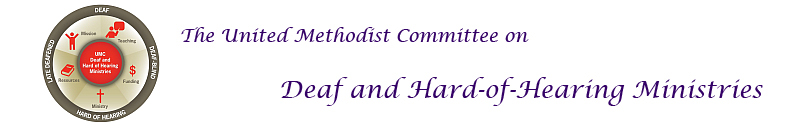 SYMPTOMS OF HEARING LOSS

If you or someone else suspects hearing loss, you’re not alone. On average, it takes people seven years from the time they think they might have a hearing loss before seeking treatment.

How can I tell if I have hearing loss?

If you answer yes to some of the following questions, you may have a hearing loss
  * Often ask people to repeat what they say?
  * Have trouble hearing in groups?
  * Think others mumble?
  * Fail to hear someone talking from behind you?
  * Turn up the volume on the TV or car radio?
  * Have difficulty on the phone?
  * Have trouble hearing your alarm clock?
  * Have difficulty hearing at the movies?
  * Dread going to noisy parties and restaurants?

Think about these situations

  * Are you embarrassed to talk openly about not being able to hear?
  * Are you cutting out activities that you used to love but have become painful because you cannot join in fully anymore?
  * At work are you afraid to reveal your hearing loss in case it jeopardizes your job and your supervisor and coworkers may see you as less competent?
  * Are you bluffing when out with friends in noisy restaurants?
  * Are you feeling cut off from your young children because you cannot hear their high-pitched voices?
  * Are family holidays a strain because so many people are talking at once?

These are common reactions and can lead to withdrawal from social interaction, anxiety, loss of self-esteem and even depression.

Source: Hearing Loss of America website at www.hearingloss.org. For more information, go to the United Methodist Committee on Deaf and Hard of Hearing Ministries’ website at www.umdeaf.org.  SYMPTOMS OF HEARING LOSS

If you or someone else suspects hearing loss, you’re not alone. On average, it takes people seven years from the time they think they might have a hearing loss before seeking treatment.

How can I tell if I have hearing loss?

If you answer yes to some of the following questions, you may have a hearing loss
  * Often ask people to repeat what they say?
  * Have trouble hearing in groups?
  * Think others mumble?
  * Fail to hear someone talking from behind you?
  * Turn up the volume on the TV or car radio?
  * Have difficulty on the phone?
  * Have trouble hearing your alarm clock?
  * Have difficulty hearing at the movies?
  * Dread going to noisy parties and restaurants?

Think about these situations

  * Are you embarrassed to talk openly about not being able to hear?
  * Are you cutting out activities that you used to love but have become painful because you cannot join in fully anymore?
  * At work are you afraid to reveal your hearing loss in case it jeopardizes your job and your supervisor and coworkers may see you as less competent?
  * Are you bluffing when out with friends in noisy restaurants?
  * Are you feeling cut off from your young children because you cannot hear their high-pitched voices?
  * Are family holidays a strain because so many people are talking at once?

These are common reactions and can lead to withdrawal from social interaction, anxiety, loss of self-esteem and even depression.

Source: Hearing Loss of America website at www.hearingloss.org. For more information, go to the United Methodist Committee on Deaf and Hard of Hearing Ministries’ website at www.umdeaf.org.  